Indien – Quiz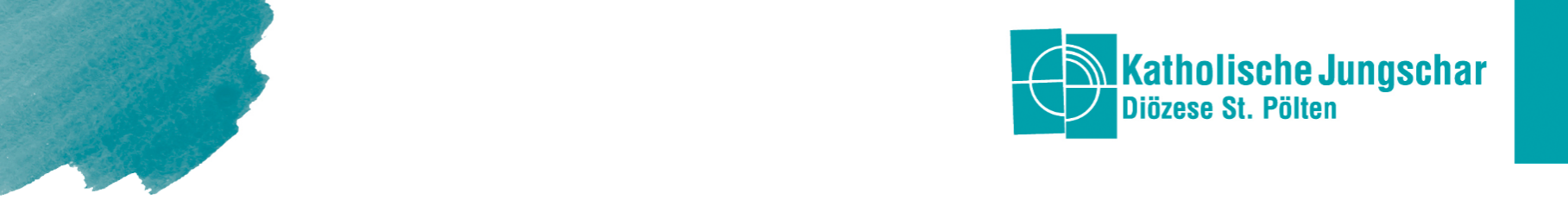 Gruppenstunde Indien 2020Redaktion: Mirijam Rees und Jakob Wieser, Aktualisierung und Ergänzungen durch Bernadette FesslerWo liegt Indien?in Südasien in Nordeuropa in Ostafrika in SüdamerikaWie viele Menschen leben in Indien?über 1.300 Mio10 Mio.120 Mio.1 Mio.(in Österreich leben fast 9 Millionen Menschen).Wie heißt die Hauptstadt Indiens?MumbaiSuratNew - DelhiKolkattaWie alt werden die Menschen in Indien durchschnittlich?79 Jahre69 Jahre60 Jahre85 Jahre(in Österreich ca 82 Jahre)Um wie viel ist Indien größer als Österreich?fast 2 Mal so großfast 40 Mal so großfast 20 Mal so großum die Hälfte kleinerWie viele Kinder sind in Indien in einer Schulklasse?ca. 60 Kinderca. 80 Kinderca. 30 Kinderca. 45 Kinder(wie viele Kinder sitzen in eurer Schulklasse?)Wo arbeiten die meisten Menschen in Indien?In Schulen als Lehrerzu Hause als TeppichknüpferIn der LandwirtschaftIn VerkaufslädenWelches Getreide wird in Indien sehr viel angebaut? RoggenHirseReisBananen(Banane ist kein Getreide!)Wie heißen die das farbenfrohen Kleidungsstück für Frauen in Indien?DirndlSariKangaKimono(Sari ist ein Wickelrock und in ganz Indien verbreitet, Kanga wird in Ostafrika getragen und Kimono stammen aus Japan)Wie viele Bundesstaaten hat Indien940528Was ist die Staatssprache in Indien?EnglishSpanischHindiFranzösisch(Englisch und Hindi sind offizielle Amtssprache, es gibt noch 17 weitere Sprachen und über 1.500 Dialekte)Mit welchen Worten begrüßen sich die meisten Menschen in Indien?MitraShantiKaamNamaste(Mitra ist = Freund, Kaam = Arbeit, Shanti = Frieden)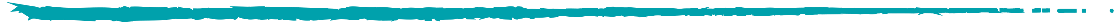 